«Герой Чернобыля»   Двадцать шестого апреля                                                                              Мирно спала вся страна.                                                                              Атом взбесился, ввысь устремился                                                                 И началась с ним ВОЙНА.В.Огинский      Люди мужественные и смелые были всегда. Великая Отечественная война, война в Афганистане, на Кавказе. Эти люди - настоящие герои, которые  боролись за свою Родину. Подобный беспримерный подвиг совершили сотни тысяч патриотов Отечества, принимавших участие в ликвидации последствий катастрофы на Чернобыльской АЭС.Мой дед Тарасов Алексей Александрович- ликвидатор  аварии на ЧАЭС, родился 6 ноября 1961 года в селе Большой Карай Саратовской области. Мать его, Тарасова Любовь Ивановна, работала дояркой, отличалась трудолюбием. Родила пятерых сыновей, была удостоена звания «Мать-героиня». Отец его, Тарасов Александр Григорьевич, инвалид ВОв, работал механизатором в совхозе имени Стоякина.Алексей в семье пятый  сын, младший. В 1979 году окончил 10 классов Большекарайской школы и поступил в совхоз имени Стоякина трактористом, где уже с 7 класса работал с отцом штурвальным.Проработав три месяца, осенью 1979 года был призван в армию. Служил в Казахстане по специальности химик-дегазатор.  В 1981 году возвращается в родной совхоз.  В 1982 году работает трактористом в БКПТ (Балашовский комбинат плащевых тканей) в стройцехе. В 1983 году женился на моей бабушке, Тарасовой (Коротковой) Людмиле Евгеньевне.  Работал в мехотряде « Сельхозхимии». В мае 1984 года у них рождается первый ребенок, дочь Татьяна, а февральским утром 1986 года вторая дочь Екатерина.31 сентября 1986 года деда забрали в страшную и таинственную зону под названием Чернобыль.  Пробыл он там полтора месяца. Свое 25-летие  отметил именно там. «Убирали грязь. В помещении третьего блока  мыли все: стены, потолок и пол водой со стиральным порошком. После смыва грязи - измеряли, насколько сбился фон облучения». Жили в пятнадцати километрах от «тридцатикилометровой зоны» в палатках.Вернувшись в ноябре 1986 года, снова работает в совхозе до 2005 года.   Конечно, работа не прошла даром для его здоровья. Многих ребят уже нет в живых. В 2005 году дед получил 2 группу инвалидности, ушел на пенсию. В настоящее  время увлекается охотой и  рыбалкой: «Рыбалка - это моё увлечение, которое останется на всю жизнь».Чернобыль – трагедия  всего мира, и о ней необходимо помнить, чтобы избежать повторения в будущем. Я благодарен всем участникам ликвидации последствий Чернобыльской аварии. Мой дед является для меня примером мужества и героизма. Я им горжусь!   В 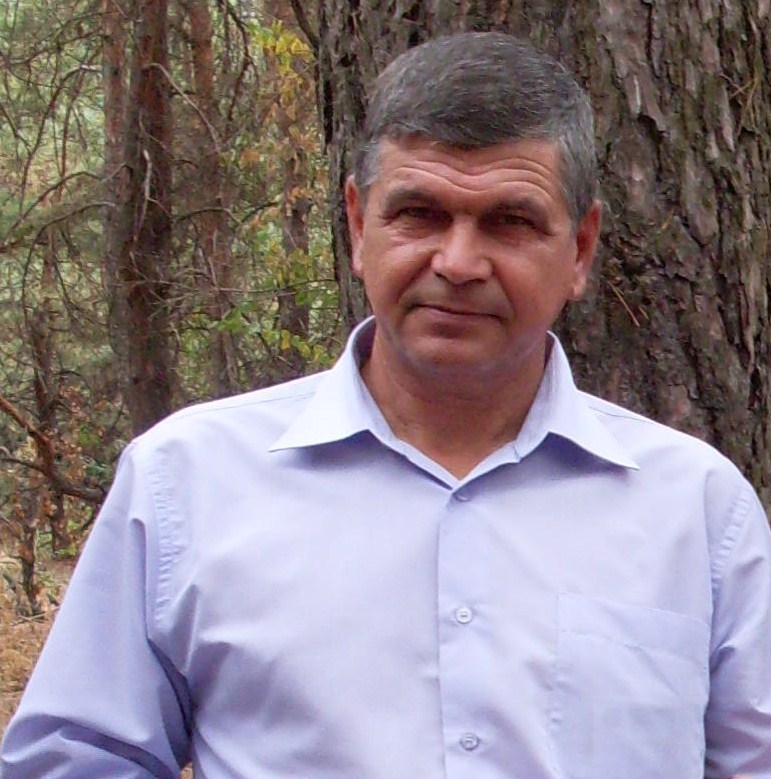 